Mittwoch, 25.3.2020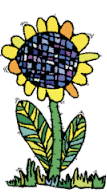 Abholung der Lernpakete im Klassenzimmer der Basisstufe gelbKlassenlehrpersonen: Rahel Bieri, Hanna FrankeAbholung der Lernpakete im Klassenzimmer der Basisstufe gelbKlassenlehrpersonen: Rahel Bieri, Hanna FrankeZeitKinder08.15 - 08.45N.A., L.G., F.G., E.V.08.45 - 09.15O.P., K.J., L.B.09.15 - 09.45J.S., N.H., M.C., J.R.10.15 - 10.45O.S., S.F., J.B.T., S.Z.10.45 - 11.15R.B., J.L., Me.H., Mi.H.,11.15 - 11.45A.S., A.K., K.H., J.H.,